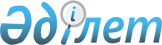 Азаматтардың денсаулығын сақтау мәселелері бойынша сектораралық және ведомствоаралық өзара іс-қимылды іске асыру үшін 2014 жылға қаражат бөлу туралыҚазақстан Республикасы Үкіметінің 2014 жылғы 12 наурыздағы № 224 қаулысы      РҚАО-ның ескертпесі!

      Осы қаулы 01.01.2014 бастап қолданысқа енгізіледі.

      «2014 - 2016 жылдарға арналған республикалық бюджет туралы» 2013 жылғы 3 желтоқсандағы Қазақстан Республикасының Заңына және «Қазақстан Республикасының денсаулық сақтау саласын дамытудың 2011 - 2015 жылдарға арналған «Саламатты Қазақстан» мемлекеттік бағдарламасын бекіту туралы» Қазақстан Республикасы Президентінің 2010 жылғы 29 қарашадағы № 1113 Жарлығына сәйкес Қазақстан Республикасының Үкіметі ҚАУЛЫ ЕТЕДІ:



      1. Осы қаулыға қосымшаға сәйкес азаматтардың денсаулығын сақтау мәселелері бойынша сектораралық және ведомствоаралық өзара іс-қимылды іске асыру үшін 2014 жылға арналған қаражат бөлінсін.



      2. Қазақстан Республикасы Денсаулық сақтау министрлігі заңнамада белгіленген тәртіппен ағымдағы нысаналы трансферттердің аударылуын қамтамасыз етсін.



      3. Орталық мемлекеттік және жергілікті атқарушы органдар тоқсан сайын, есепті айдан кейінгі айдың 5-күніне дейін Қазақстан Республикасы Денсаулық сақтау министрлігіне азаматтардың денсаулығын сақтау мәселелері бойынша сектораралық және ведомствоаралық өзара іс-қимылдың іске асырылу барысы туралы есептер берсін.



      4. Қазақстан Республикасы Денсаулық сақтау министрлігі жартыжылдық қорытындылары бойынша, есепті айдан кейінгі айдың 10-күніне қарай Қазақстан Республикасының Үкіметіне азаматтардың денсаулығын сақтау мәселелері бойынша сектораралық және ведомствоаралық өзара іс-қимылдың іске асырылу барысы туралы ақпарат берсін.



      5. Осы қаулы 2014 жылғы 1 қаңтардан бастап қолданысқа енгізіледі және ресми жариялануға тиіс.      Қазақстан Республикасының

      Премьер-Министрі                                     С. Ахметов

Қазақстан Республикасы  

Үкіметінің        

2014 жылғы 12 наурыздағы

№ 224 қаулысына    

қосымша           

Азаматтардың денсаулығын сақтау мәселелері бойынша сектораралық

және ведомствоаралық өзара іс-қимылды іске асыру үшін 2014

жылға қаражат бөлу      Ескерту. Қаражат бөлуге өзгеріс енгізілді - ҚР Үкіметінің 13.06.2014 № 654 (01.01.2014 бастап қолданысқа енгізіледі және ресми жариялануға тиіс), 24.12.2014 № 1377 (01.01.2014 бастап қолданысқа енгізіледі) қаулыларымен.      Ескертпе:

      * Бас бостандығынан айыру орындарындағы адамдар мен одан босап шыққан адамдар арасында АИТВ инфекциясының профилактикасы бойынша іс-шараларды және қызметтерді сатып алуды облыстардың, Астана және Алматы қалаларының жергілікті уәкілетті денсаулық сақтау органдары Қазақстан Республикасының заңнамасына сәйкес жүзеге асырады.      Аббревиатуралардың толық жазылуы:

      ІІМ - Қазақстан Республикасы Ішкі істер министрлігі

      ДСӘДМ - Қазақстан Республикасы Денсаулық сақтау және әлеуметтік даму министрлігі

      МСМ - Қазақстан Республикасы Мәдениет және спорт министрлігі

      ҰЭМ - Қазақстан Республикасы Ұлттық экономика министрлігі

      ҮЕҰ - үкіметтік емес ұйымдар
					© 2012. Қазақстан Республикасы Әділет министрлігінің «Қазақстан Республикасының Заңнама және құқықтық ақпарат институты» ШЖҚ РМК
				№Іс-шаралар атауыЖауапты мемлекеттік органдарСома, мың теңге12345.1-мақсат. Мемлекеттік, қоғамдық және бизнес құрылымдардың қызметін үйлестіру арқылы азаматтардың денсаулығын қалыптастыру, сақтау және нығайту5.1-мақсат. Мемлекеттік, қоғамдық және бизнес құрылымдардың қызметін үйлестіру арқылы азаматтардың денсаулығын қалыптастыру, сақтау және нығайту5.1-мақсат. Мемлекеттік, қоғамдық және бизнес құрылымдардың қызметін үйлестіру арқылы азаматтардың денсаулығын қалыптастыру, сақтау және нығайту5.1-мақсат. Мемлекеттік, қоғамдық және бизнес құрылымдардың қызметін үйлестіру арқылы азаматтардың денсаулығын қалыптастыру, сақтау және нығайту1Кәсіптік аурулар бойынша қауіп топтарын ерте анықтау әдістемесін әзірлеу және енгізуДСӘДМ8 9315.1.1-мақсат. Қауіптің мінез-құлық факторларының профилактикасының және бақылауды күшейтудің кешендік тәсілі арқылы саламатты өмір салтын қалыптастыру 5.1.1-мақсат. Қауіптің мінез-құлық факторларының профилактикасының және бақылауды күшейтудің кешендік тәсілі арқылы саламатты өмір салтын қалыптастыру 5.1.1-мақсат. Қауіптің мінез-құлық факторларының профилактикасының және бақылауды күшейтудің кешендік тәсілі арқылы саламатты өмір салтын қалыптастыру 5.1.1-мақсат. Қауіптің мінез-құлық факторларының профилактикасының және бақылауды күшейтудің кешендік тәсілі арқылы саламатты өмір салтын қалыптастыру 1Темекі шегуді, алкогольді шектен тыс тұтынуды және есірткіні тұтынудың профилактикасы мен оларды емдеу бойынша ақпараттық-насихаттық баспа басылымдарын әзірлеу мен басып шығару және көрнекті қоғам қайраткерлерін тарта отырып, телерадиохабарларын тарату арналарында науқандар мен жобалар өткізуМСМ61 2642Спортты және саламатты өмір салтын насихаттау жөнінде әлеуметтік бейнероликтер жасауМСМ6 0003Бұқаралық спорт түрлері бойынша жыл сайынғы салалық спартакиадаларды ұйымдастыру және өткізуМСМ53 5004Алып тасталды - ҚР Үкіметінің 24.12.2014 № 1377 (01.01.2014 бастап қолданысқа енгізіледі) қаулысымен.Алып тасталды - ҚР Үкіметінің 24.12.2014 № 1377 (01.01.2014 бастап қолданысқа енгізіледі) қаулысымен.Алып тасталды - ҚР Үкіметінің 24.12.2014 № 1377 (01.01.2014 бастап қолданысқа енгізіледі) қаулысымен.5.1.2-мақсат. Халықтың дұрыс тамақтануын қамтамасыз ету және тамақтануға байланысты аурулардың профилактикасы және ана мен нәресте өлімін төмендету 5.1.2-мақсат. Халықтың дұрыс тамақтануын қамтамасыз ету және тамақтануға байланысты аурулардың профилактикасы және ана мен нәресте өлімін төмендету 5.1.2-мақсат. Халықтың дұрыс тамақтануын қамтамасыз ету және тамақтануға байланысты аурулардың профилактикасы және ана мен нәресте өлімін төмендету 5.1.2-мақсат. Халықтың дұрыс тамақтануын қамтамасыз ету және тамақтануға байланысты аурулардың профилактикасы және ана мен нәресте өлімін төмендету 1Дұрыс тамақтану мәселелері бойынша ақпараттық-насихаттық науқанын жүргізу ДСӘДМ8 9562Халықтың дұрыс тамақтану дағдыларын және тамақ өнімдерінің қауіпсіздігін қалыптастыруДСӘДМ119 3973Әртүрлі жастағы балалардың тамақтануын жақсарту мақсатында қалалық және ауылдық жерлердегі жалпы білім беру мектептерінде оқушылардың тамақтану жай-күйін бағалауҰЭМ18 5744Бұрмаланған және генетикалық түрлендірілген өнімдерді қоса алғанда, азық-түлік өнімдерін бақылау және оның қауіпсіздігі бойынша мониторинг, әдістемелік қамтамасыз ету және ұсынымдар әзірлеуҰЭМ29 7065Әртүрлі жастағы балалардың тамақтануын жақсарту мақсатында темір, цинк және фолий қышқылы тапшылығын профилактикалау тұрғысынан халықтың нысаналы топтарына арналған дәрумендік-минералды кешенмен фортификацияланған жоғары және бірінші сортты бидай ұнының тиімділігін бағалауҰЭМ46 0236Алып тасталды - ҚР Үкіметінің 24.12.2014 № 1377 (01.01.2014 бастап қолданысқа енгізіледі) қаулысымен.Алып тасталды - ҚР Үкіметінің 24.12.2014 № 1377 (01.01.2014 бастап қолданысқа енгізіледі) қаулысымен.Алып тасталды - ҚР Үкіметінің 24.12.2014 № 1377 (01.01.2014 бастап қолданысқа енгізіледі) қаулысымен.7Тамақ өнімдерінің өндірушілері үшін дұрыс тамақтанудың әртүрлі аспектілері бойынша өңірлік оқыту семинарларын тұрақты негізде өткізу, оқыту материалдарының кешенін әзірлеуДСӘДМ12 5448Фортификациялау және йодтау мәселелеріне арналған тақырыптық телевизиялық бағдарламалар әзірлеу және көрсету ДСӘДМ16 2409Халық арасында А дәруменінің сапплементациясы бойынша ақпараттық-насихаттық науқан жүргізу ДСӘДМ13 36210Медициналық-санитариялық алғашқы көмек деңгейінде, перзентханаларда (бөлімшелерде) және балалар стационарларында балаларға және аналарға медициналық көмек көрсету сапасын жақсарту бойынша іс-шаралар өткізуДСӘДМ16 12811Халықтың әлеуметтік тұрғыдан осал топтарына (балалары бар отбасыларына) МСАК деңгейінде антенаталдық қызметтерге және педиатриялық көмекке қолжетімділік жақсарту және қамтуды ұсыныстар әзірлеуДСӘДМ12 69712Емшек сүтімен қоректендіру қағидаттарын қолдау және жылжыту бойынша ақпараттық-білім беру науқанын жүргізуДСӘДМ115 9205.1.3-мақсат. Жол-көлік жарақатын және одан болатын өлімді төмендету5.1.3-мақсат. Жол-көлік жарақатын және одан болатын өлімді төмендету5.1.3-мақсат. Жол-көлік жарақатын және одан болатын өлімді төмендету5.1.3-мақсат. Жол-көлік жарақатын және одан болатын өлімді төмендету1Жол жүрісі қауіпсіздігі мәселелері бойынша қоғамдық пікірге мониторинг жүргізу ІІМ1 7502Жол жүрісі қауіпсіздігі мәселелері бойынша әлеуметтік роликтер жасау және олардың орталық, республикалық телеарналарда прокатын қамтамасыз етуІІМ21 8753Республикалық телеарнада жол жүрісі қауіпсіздігінің өзекті мәселелері бойынша арнайы бағдарлама әзірлеуІІМ12 5234Жол жүрісі қауіпсіздігін қамтамасыз ету мәселелері бойынша буклеттер, ақпараттық материалдар шығаруІІМ7 1095.1.4-мақсат. Табиғи және техногендік сипаттағы төтенше жағдайлар кезінде зардап шеккендер арасында қайтымсыз шығындарды азайту5.1.4-мақсат. Табиғи және техногендік сипаттағы төтенше жағдайлар кезінде зардап шеккендер арасында қайтымсыз шығындарды азайту5.1.4-мақсат. Табиғи және техногендік сипаттағы төтенше жағдайлар кезінде зардап шеккендер арасында қайтымсыз шығындарды азайту5.1.4-мақсат. Табиғи және техногендік сипаттағы төтенше жағдайлар кезінде зардап шеккендер арасында қайтымсыз шығындарды азайту1Трассаларда шұғыл медициналық-құтқару көмегін көрсету бойынша 14 трассалық пункт құруІІМ1 819 4202Трассада шұғыл медициналық-құтқару көмегін көрсету бойынша 40 трассалық пункттің жұмыс істеуіІІМ751 2253Апаттар медицинасы қызметін көп бейінді госпитальмен жарақтандыруІІМ322 5565.1.5-мақсат. Пенитенциарлық жүйеде туберкулезбен және АИТВ/ЖИТС-пен сырқаттанушылықтың және одан болатын өлімнің деңгейін төмендету5.1.5-мақсат. Пенитенциарлық жүйеде туберкулезбен және АИТВ/ЖИТС-пен сырқаттанушылықтың және одан болатын өлімнің деңгейін төмендету5.1.5-мақсат. Пенитенциарлық жүйеде туберкулезбен және АИТВ/ЖИТС-пен сырқаттанушылықтың және одан болатын өлімнің деңгейін төмендету5.1.5-мақсат. Пенитенциарлық жүйеде туберкулезбен және АИТВ/ЖИТС-пен сырқаттанушылықтың және одан болатын өлімнің деңгейін төмендету1АИТВ/ЖИТС мәселелері бойынша жұмыс істейтін ҮЕҰ әлеуетін арттыру, мемлекеттік және үкіметтік емес ұйымдар арасындағы өзара іс-қимылды нығайтуДСӘДМ4 6552Қамау орындарында АИТВ инфекциясының профилактикасы бағдарламасын іске асыру және бас бостандығынан айыру орындарынан босатылатын адамдар үшін әлеуметтік қолдау көрсету бағдарламаларын енгізу. Бас бостандығынан айыру орындарында АИТВ/ЖИТС-пен күрес үшін ҮЕҰ әлеуетін дамыту*ДСӘДМ35 7042Қамау орындарында АИТВ инфекциясының профилактикасы бағдарламасын іске асыру және бас бостандығынан айыру орындарынан босатылатын адамдар үшін әлеуметтік қолдау көрсету бағдарламаларын енгізу. Бас бостандығынан айыру орындарында АИТВ/ЖИТС-пен күрес үшін ҮЕҰ әлеуетін дамыту*Оның ішінде:2Қамау орындарында АИТВ инфекциясының профилактикасы бағдарламасын іске асыру және бас бостандығынан айыру орындарынан босатылатын адамдар үшін әлеуметтік қолдау көрсету бағдарламаларын енгізу. Бас бостандығынан айыру орындарында АИТВ/ЖИТС-пен күрес үшін ҮЕҰ әлеуетін дамыту*Ақмола облысы2 7242Қамау орындарында АИТВ инфекциясының профилактикасы бағдарламасын іске асыру және бас бостандығынан айыру орындарынан босатылатын адамдар үшін әлеуметтік қолдау көрсету бағдарламаларын енгізу. Бас бостандығынан айыру орындарында АИТВ/ЖИТС-пен күрес үшін ҮЕҰ әлеуетін дамыту*Ақтөбе облысы 2 0492Қамау орындарында АИТВ инфекциясының профилактикасы бағдарламасын іске асыру және бас бостандығынан айыру орындарынан босатылатын адамдар үшін әлеуметтік қолдау көрсету бағдарламаларын енгізу. Бас бостандығынан айыру орындарында АИТВ/ЖИТС-пен күрес үшін ҮЕҰ әлеуетін дамыту*Алматы облысы 3 2922Қамау орындарында АИТВ инфекциясының профилактикасы бағдарламасын іске асыру және бас бостандығынан айыру орындарынан босатылатын адамдар үшін әлеуметтік қолдау көрсету бағдарламаларын енгізу. Бас бостандығынан айыру орындарында АИТВ/ЖИТС-пен күрес үшін ҮЕҰ әлеуетін дамыту*Шығыс Қазақстан облысы6 4982Қамау орындарында АИТВ инфекциясының профилактикасы бағдарламасын іске асыру және бас бостандығынан айыру орындарынан босатылатын адамдар үшін әлеуметтік қолдау көрсету бағдарламаларын енгізу. Бас бостандығынан айыру орындарында АИТВ/ЖИТС-пен күрес үшін ҮЕҰ әлеуетін дамыту*Жамбыл облысы 2 6682Қамау орындарында АИТВ инфекциясының профилактикасы бағдарламасын іске асыру және бас бостандығынан айыру орындарынан босатылатын адамдар үшін әлеуметтік қолдау көрсету бағдарламаларын енгізу. Бас бостандығынан айыру орындарында АИТВ/ЖИТС-пен күрес үшін ҮЕҰ әлеуетін дамыту*Батыс Қазақстан облысы1 2052Қамау орындарында АИТВ инфекциясының профилактикасы бағдарламасын іске асыру және бас бостандығынан айыру орындарынан босатылатын адамдар үшін әлеуметтік қолдау көрсету бағдарламаларын енгізу. Бас бостандығынан айыру орындарында АИТВ/ЖИТС-пен күрес үшін ҮЕҰ әлеуетін дамыту*Қарағанды облысы 4 3422Қамау орындарында АИТВ инфекциясының профилактикасы бағдарламасын іске асыру және бас бостандығынан айыру орындарынан босатылатын адамдар үшін әлеуметтік қолдау көрсету бағдарламаларын енгізу. Бас бостандығынан айыру орындарында АИТВ/ЖИТС-пен күрес үшін ҮЕҰ әлеуетін дамыту*Қостанай облысы 3 7052Қамау орындарында АИТВ инфекциясының профилактикасы бағдарламасын іске асыру және бас бостандығынан айыру орындарынан босатылатын адамдар үшін әлеуметтік қолдау көрсету бағдарламаларын енгізу. Бас бостандығынан айыру орындарында АИТВ/ЖИТС-пен күрес үшін ҮЕҰ әлеуетін дамыту*Қызылорда облысы7652Қамау орындарында АИТВ инфекциясының профилактикасы бағдарламасын іске асыру және бас бостандығынан айыру орындарынан босатылатын адамдар үшін әлеуметтік қолдау көрсету бағдарламаларын енгізу. Бас бостандығынан айыру орындарында АИТВ/ЖИТС-пен күрес үшін ҮЕҰ әлеуетін дамыту*Маңғыстау облысы 1 0172Қамау орындарында АИТВ инфекциясының профилактикасы бағдарламасын іске асыру және бас бостандығынан айыру орындарынан босатылатын адамдар үшін әлеуметтік қолдау көрсету бағдарламаларын енгізу. Бас бостандығынан айыру орындарында АИТВ/ЖИТС-пен күрес үшін ҮЕҰ әлеуетін дамыту*Павлодар облысы 1 7712Қамау орындарында АИТВ инфекциясының профилактикасы бағдарламасын іске асыру және бас бостандығынан айыру орындарынан босатылатын адамдар үшін әлеуметтік қолдау көрсету бағдарламаларын енгізу. Бас бостандығынан айыру орындарында АИТВ/ЖИТС-пен күрес үшін ҮЕҰ әлеуетін дамыту*Солтүстік Қазақстан облысы2 3612Қамау орындарында АИТВ инфекциясының профилактикасы бағдарламасын іске асыру және бас бостандығынан айыру орындарынан босатылатын адамдар үшін әлеуметтік қолдау көрсету бағдарламаларын енгізу. Бас бостандығынан айыру орындарында АИТВ/ЖИТС-пен күрес үшін ҮЕҰ әлеуетін дамыту*Оңтүстік Қазақстан облысы 1 5572Қамау орындарында АИТВ инфекциясының профилактикасы бағдарламасын іске асыру және бас бостандығынан айыру орындарынан босатылатын адамдар үшін әлеуметтік қолдау көрсету бағдарламаларын енгізу. Бас бостандығынан айыру орындарында АИТВ/ЖИТС-пен күрес үшін ҮЕҰ әлеуетін дамыту*Алматы қаласы8182Қамау орындарында АИТВ инфекциясының профилактикасы бағдарламасын іске асыру және бас бостандығынан айыру орындарынан босатылатын адамдар үшін әлеуметтік қолдау көрсету бағдарламаларын енгізу. Бас бостандығынан айыру орындарында АИТВ/ЖИТС-пен күрес үшін ҮЕҰ әлеуетін дамыту*Астана қаласы932БарлығыБарлығыБарлығы3 516 059